                     Week 4 Continuation of Learning May 04-08, 2020.Grade 2 BelyeaHello everyone,  This week our Continuation of Learning plan has been designed around suggestions given to teachers from ASD-W.  Many resources are being added for teachers to use in their weekly planning. I think you will really enjoy the activities.On Wednesdays I will be checking my email, from 10-11 am to answer any questions you may have. I really like what parents are doing at home and appreciate your support.                        Grade 2 Literacy Activities Numeracy- pick one to do each day and have fun!Reminders:In addition to the activities suggested, students are encouraged to: Read daily for 30 minutes- Take time to read to or with your child and encourage them to read independently.  Scholastic Read at home: divided up by day 1, 2 etc.., with activities and reading.This is a great link for SCIENCE             2.https://classroommagazines.scholastic.com/support/learnathome/grades-1-2.html Grades1-2               https://classroommagazines.scholastic.com/support/learnathome/grades-3-5.html  Grades 3-5           3. EPIC books- available during the day                https://www.getepic.com/    - Our class code is zgc2046Please practise cursive writing for a few minutes each day. Practise makes perfect!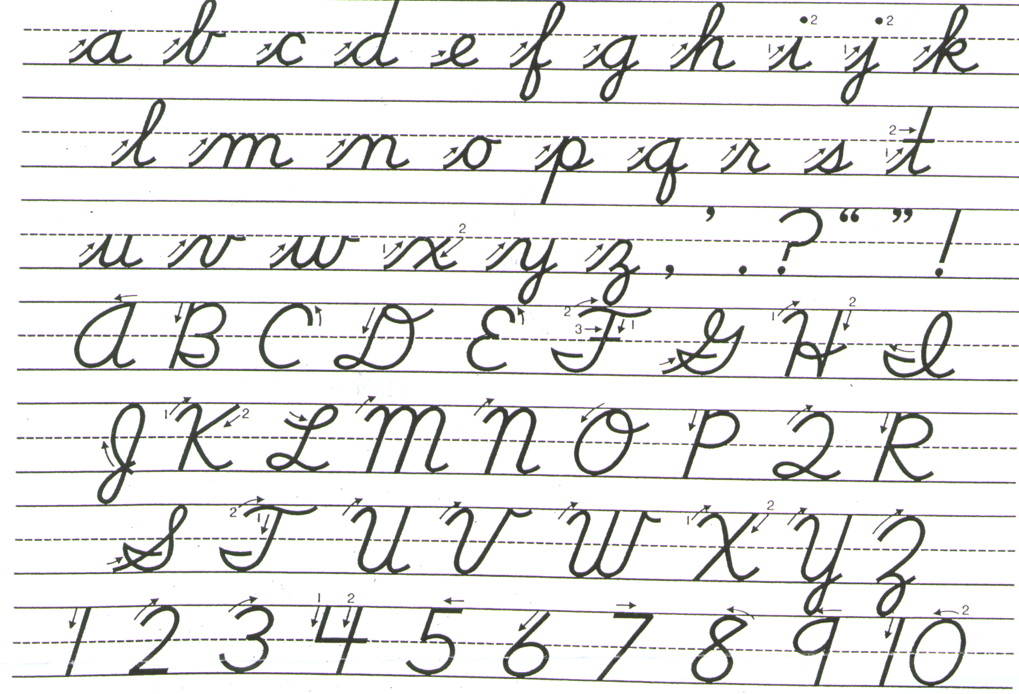  Get Creative
 
 Make Cloud Dough! Put ½ cup of lotion or conditioner and 1 cup of cornstarch in a bowl and combine. You can add food coloring if you like.
Store it in an airtight container so it stays soft.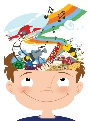 Shapes and Sorting

 Sort some of your blocks, Lego or other small toys. How did you sort? Can you sort another way?
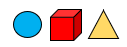 Look around your house for 3D shapes. Where do you see ball or box shapes?
Work on a puzzle.Addition 
and Subtraction
 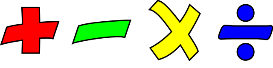 Roll a die (or make number cards 0-10). How many more would you need to add to get 10?Choose one domino at a time (or make your own) How many dots on each side? How many altogether?Get Outside

Hop to a chalk number, count on, and back. Hop to a number and say the number that comes before (1 less) and after (1 more) or 2 more/less. 

 Find things in nature and put that many things on each number. For example, find 4 sticks or toys and put them on the number 4. 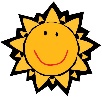 Measurement

Use your cloud dough to form numbers, shapes, or to fill different size containers and compare how much each one holds. Which one holds more? Which one holds less?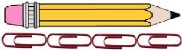 
Put all the spoons in your kitchen in order from shortest to longest.Wellness

 Find a quiet spot. Close your eyes and put your hand on your belly. Count up as you breathe in, and count down as you breathe out. How high can you count? Start at different numbers!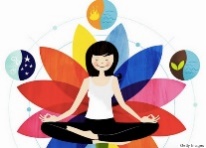 Write or draw 3 good things that happened this week.Tech Time Math Playground: https://www.mathplayground.com/ Free math games Math Toy Box http://mathtoybox.com/  Games and online tools Greg Tang Math Games https://gregtangmath.com/Tech Time Math Playground: https://www.mathplayground.com/ Free math games Math Toy Box http://mathtoybox.com/  Games and online tools Greg Tang Math Games https://gregtangmath.com/Tech Time Math Playground: https://www.mathplayground.com/ Free math games Math Toy Box http://mathtoybox.com/  Games and online tools Greg Tang Math Games https://gregtangmath.com/